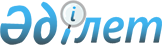 О внесении изменений и дополнений в решение районного маслихата от 23 декабря 2015 года № 217 "Об утверждении бюджета Иргизского района на 2016-2018 годы"
					
			С истёкшим сроком
			
			
		
					Решение маслихата Иргизского района Актюбинской области от 29 февраля 2016 года № 237. Зарегистрировано Департаментом юстиции Актюбинской области 11 марта 2016 года № 4773. Срок действия решения - до 1 января 2017 года      В соответствии статьями 9, 106 Бюджетного кодекса Республики Казахстан от , статьей 6 Закона Республики Казахстан от 23 января 2001 года "О местном государственном управлении и самоуправлении в Республике Казахстан" маслихат Иргизского района РЕШИЛ:

      1. Внести в решение районного маслихата от 23 декабря 2015 года № 217 "Об утверждении бюджета Иргизского района на 2016-2018 годы" (зарегистрированное в Реестре государственной регистрации нормативных правовых актов за №4683, опубликованное 2 февраля 2016 года в газете "Ырғыз") следующие изменения и дополнения: 

      1) в пункте 1:

      в подпункте 1):

      доходы цифры "3 163 805" заменить цифрами "3 166 836";

      в том числе по:

      поступлениям трансфертов цифры "2 888 484" заменить цифрами "2 891 515";

      в подпункте 2):

      затраты цифры "3 163 805" заменить цифрами "3 195 748,6";

      в подпункте 4):

      сальдо по операциям с финансовыми активами цифры "0" заменить цифрами "10 000";

      в том числе:

      приобретение финансовых активов цифры "0" заменить цифрами "10 000";

      в подпункте 5):

      дефицит бюджета цифры "-12 232" заменить цифрами "-51 144,6";

      в подпункте 6):

      финансирование дефицита бюджета цифры "12 232" заменить цифрами "51 144,6";

      2) в пункте 9:

      дополнить абзацем следующего содержания:

      "на строительство и реконструкцию объектов образования - 3 031 тысяч тенге.";

      3) приложении 1, 5 к указанному решению изложить в новой редакции согласно приложениям 1, 2 к настоящему решению.

      2. Настоящее решение вводится в действие с 1 января 2016 года.

 Бюджет Иргизского района на 2016 год Бюджетные программы аппаратов акимов сельских округов района в городе, города районного значения, поселка, села, сельского округа на 2016 год            тысяч тенге

      продолжение таблицы:


					© 2012. РГП на ПХВ «Институт законодательства и правовой информации Республики Казахстан» Министерства юстиции Республики Казахстан
				
      Председатель сессии районного маслихата: 

М. ТУРЫМОВ

      Секретарь районного маслихата: 

К. КОСАЯКОВ
Приложение 1 к решению районного маслихата № 237 от 29 февраля 2016 годаПриложение 1 к решению районного маслихата № 217 от 23 декабря 2015 годаКатегория

Категория

Категория

Категория

Сумма 
(тысяча тенге)

Класс

Класс

Класс

Сумма 
(тысяча тенге)

Подкласс

Подкласс

Сумма 
(тысяча тенге)

Наименование

Сумма 
(тысяча тенге)

1

2

3

4

5

І. Доходы

3 166 836

1

Налоговые поступления

267 705

01

Подоходный налог

120 890

2

Индивидуальный подоходный налог

120 890

03

Социальный налог

111 500

1

Социальный налог

111 500

04

Налоги на собственность

24 472

1

Налог на имущество

8 160

3

Земельный налог

1 225

4

Налог на транспортные средства

13 437

5

Единый земельный налог

1 650

05

Внутренние налоги на товары, работы и услуги 

9 460

2

Акцизы

239

3

Поступления за использование природных и других ресурсов

6 793

4

Сборы за ведение предпринимательской и профессиональной деятельности

2 428

08

Обязательные платежи, взимаемые за совершение юридически значимых действий и (или) выдачу документов уполномоченными на то государственными органами или должностными лицами

1 383

1

Государственная пошлина

1 383

2

Неналоговые поступления

6 016

01

Доходы от государственной собственности

3 600

5

Доходы от аренды имущества, находящегося в государственной собственности

3 600

06

Прочие неналоговые поступления

2 416

1

Прочие неналоговые поступления

2 416

3

Поступления от продажи основного капитала

1 600

03

Продажа земли и нематериальных активов

1 600

1

Продажа земли

1 600

4

Поступления трансфертов

2 891 515

02

Трансферты из вышестоящих органов государственного управления

2 891 515

2

Трансферты из областного бюджета

2 891 515

Функциональная группа

Функциональная группа

Функциональная группа

Функциональная группа

Функциональная группа

Сумма 
(тысяча тенге)

Функциональная подгруппа

Функциональная подгруппа

Функциональная подгруппа

Функциональная подгруппа

Сумма 
(тысяча тенге)

Администратор бюджетных программ

Администратор бюджетных программ

Администратор бюджетных программ

Сумма 
(тысяча тенге)

Программа

Программа

Сумма 
(тысяча тенге)

Наименование

Сумма 
(тысяча тенге)

1

2

3

4

5

6

ІІ.Затраты

3 195 748,6

01

Государственные услуги общего характера

239 997

1

Представительные, исполнительные и другие органы, выполняющие общие функции государственного управления

207 073

112

Аппарат маслихата района (города областного значения)

18 412

001

Услуги по обеспечению деятельности маслихата района (города областного значения)

18 112

003

Капитальные расходы государственного органа

300

122

Аппарат акима района (города областного значения)

74 397

001

Услуги по обеспечению деятельности акима района (города областного значения)

72 897

003

Капитальные расходы государственного органа

1 500

123

Аппарат акима района в городе, города районного значения, поселка, села, сельского округа

114 264

001

Услуги по обеспечению деятельности акима района в городе, города районного значения, поселка, села, сельского округа

111 414

022

Капитальные расходы государственного органа

2 850

2

Финансовая деятельность

14 440

452

Отдел финансов района (города областного значения)

14 440

001

Услуги по реализации государственной политики в области исполнения бюджета и управления коммунальной собственностью района (города областного значения)

13 075

003

Проведение оценки имущества в целях налогообложения

285

010

Приватизация, управление коммунальным имуществом, постприватизационная деятельность и регулирование споров, связанных с этим

500

018

Капитальные расходы государственного органа

580

5

Планирование и статистическая деятельность

10 550

453

Отдел экономики и бюджетного планирования района (города областного значения)

10 550

001

Услуги по реализации государственной политики в области формирования и развития экономической политики, системы государственного планирования

10 220

004

Капитальные расходы государственного органа

330

9

Прочие государственные услуги общего характера

7 934

458

Отдел жилищно-коммунального хозяйства, пассажирского транспорта и автомобильных дорог района (города областного значения)

7 934

001

Услуги по реализации государственной политики на местном уровне в области жилищно-коммунального хозяйства, пассажирского транспорта и автомобильных дорог

7 634

013

Капитальные расходы государственного органа

300

02

Оборона

8 871

1

Военные нужды

2 241

122

Аппарат акима района (города областного значения)

2 241

005

Мероприятия в рамках исполнения всеобщей воинской обязанности

2 241

2

Организация работы по чрезвычайным ситуациям

6 630

122

Аппарат акима района (города областного значения)

6 630

006

Предупреждение и ликвидация чрезвычайных ситуаций масштаба района (города областного значения)

4 255

007

Мероприятия по профилактике и тушению степных пожаров районного (городского) масштаба, а также пожаров в населенных пунктах, в которых не созданы органы государственной противопожарной службы

2 375

04

Образование

2 286 821

1

Дошкольное воспитание и обучение

275 045

464

Отдел образования района (города областного значения)

275 045

009

Обеспечение деятельности организаций дошкольного воспитания и обучения

26 911

040

Реализация государственного образовательного заказа в дошкольных организациях образования

248 134

2

Начальное, основное среднее и общее среднее образование

1 904 698

464

Отдел образования района (города областного значения)

1 823 570

003

Общеобразовательное обучение

1 747 047

006

Дополнительное образование для детей 

76 523

465

Отдел физической культуры и спорта района (города областного значения)

77 847

017

Дополнительное образование для детей и юношества по спорту

77 847

466

Отдел архитектуры, градостроительства и строительства района (города областного значения)

3 281

021

Строительство и реконструкция объектов начального, основного среднего и общего среднего образования

3 281

9

Прочие услуги в области образования

107 078

464

Отдел образования района (города областного значения)

107 078

001

Услуги по реализации государственной политики на местном уровне в области образования

30 904

005

Приобретение и доставка учебников, учебно-методических комплексов для государственных учреждений образования района (города областного значения) 

13 644

007

Проведение школьных олимпиад, внешкольных мероприятий и конкурсов районного (городского) масштаба

90

012

Капитальные расходы государственного органа

750

015

Ежемесячные выплаты денежных средств опекунам (попечителям) на содержание ребенка-сироты (детей-сирот), и ребенка (детей), оставшегося без попечения родителей

3 563

067

Капитальные расходы подведомственных государственных учреждений и организаций

58 127

06

Социальная помощь и социальное обеспечение

161 724,3

1

Социальное обеспечение

25 684

451

Отдел занятости и социальных программ района (города областного значения)

25 684

005

Государственная адресная социальная помощь

50

016

Государственные пособия на детей до 18 лет

25 334

025

Внедрение обусловленной денежной помощи по проекту Өрлеу

300

2

Социальная помощь

117 453,3

123

Аппарат акима района в городе, города районного значения, поселка, села, сельского округа

1 134

003

Оказание социальной помощи нуждающимся гражданам на дому

1 134

451

Отдел занятости и социальных программ района (города областного значения)

116 319,3

002

Программа занятости

70 133,3

004

Оказание социальной помощи на приобретение топлива специалистам здравоохранения, образования, социального обеспечения, культуры, спорта и ветеринарии в сельской местности в соответствии с законодательством Республики Казахстан

13 084

007

Социальная помощь отдельным категориям нуждающихся граждан по решениям местных представительных органов

27 331

017

Обеспечение нуждающихся инвалидов обязательными гигиеническими средствами и предоставление услуг специалистами жестового языка, индивидуальными помощниками в соответствии с индивидуальной программой реабилитации инвалида

5 771

9

Прочие услуги в области социальной помощи и социального обеспечения

18 587

451

Отдел занятости и социальных программ района (города областного значения)

18 587

001

Услуги по реализации государственной политики на местном уровне в области обеспечения занятости и реализации социальных программ для населения

18 167

011

Оплата услуг по зачислению, выплате и доставке пособий и других социальных выплат

270

021

Капитальные расходы государственного органа

150

07

Жилищно-коммунальное хозяйство

16 162

1

Жилищное хозяйство

8 156

464

Отдел образования района (города областного значения)

6 656

026

Ремонт объектов в рамках развития городов и сельских населенных пунктов по Дорожной карте занятости 2020

6 656

466

Отдел архитектуры, градостроительства и строительства района (города областного значения)

1 500

004

Проектирование, развитие и (или) обустройство инженерно-коммуникационной инфраструктуры

1 500

2

Коммунальное хозяйство

7 500

458

Отдел жилищно-коммунального хозяйства, пассажирского транспорта и автомобильных дорог района (города областного значения)

7 000

012

Функционирование системы водоснабжения и водоотведения

7 000

466

Отдел архитектуры, градостроительства и строительства района (города областного значения)

500

005

Развитие коммунального хозяйства

500

3

Благоустройство населенных пунктов

506

458

Отдел жилищно-коммунального хозяйства, пассажирского транспорта и автомобильных дорог района (города областного значения)

506

015

Освещение улиц в населенных пунктах

506

08

Культура, спорт, туризм и информационное пространство

187 185

1

Деятельность в области культуры

91 686

455

Отдел культуры и развития языков района (города областного значения)

91 586

003

Поддержка культурно-досуговой работы

91 586

466

Отдел архитектуры, градостроительства и строительства района (города областного значения)

100

011

Развитие объектов культуры

100

2

Cпорт

8 682

465

Отдел физической культуры и спорта района (города областного значения)

8 682

001

Услуги по реализации государственной политики на местном уровне в сфере физической культуры и спорта

5 852

004

Капитальные расходы государственного органа

258

006

Проведение спортивных соревнований на районном (города областного значения) уровне

1 010

007

Подготовка и участие членов сборных команд района (города областного значения) по различным видам спорта на областных спортивных соревнованиях

1 562

3

Информационное пространство

54 267

455

Отдел культуры и развития языков района (города областного значения)

47 840

006

Функционирование районных (городских) библиотек

47 304

007

Развитие государственного языка и других языков народа Казахстана

536

456

Отдел внутренней политики района (города областного значения)

6 427

002

Услуги по проведению государственной информационной политики

6 427

9

Прочие услуги по организации культуры, спорта, туризма и информационного пространства

32 550

455

Отдел культуры и развития языков района (города областного значения)

16 371

001

Услуги по реализации государственной политики на местном уровне в области развития языков и культуры

8 938

010

Капитальные расходы государственного органа

300

032

Капитальные расходы подведомственных государственных учреждений и организаций 

7 133

456

Отдел внутренней политики района (города областного значения)

16 179

001

Услуги по реализации государственной политики на местном уровне в области информации, укрепления государственности и формирования социального оптимизма граждан

8 052

003

Реализация мероприятий в сфере молодежной политики

7 977

006

Капитальные расходы государственного органа

150

10

Сельское, водное, лесное, рыбное хозяйство, особо охраняемые природные территории, охрана окружающей среды и животного мира, земельные отношения

84 661

1

Сельское хозяйство

32 900

453

Отдел экономики и бюджетного планирования района (города областного значения)

4 836

099

Реализация мер по оказанию социальной поддержки специалистов

4 836

474

Отдел сельского хозяйства и ветеринарии района (города областного значения)

28 064

001

Услуги по реализации государственной политики на местном уровне в сфере сельского хозяйства и ветеринарии 

19 933

003

Капитальные расходы государственного органа

600

005

Обеспечение функционирования скотомогильников (биотермических ям)

2 260

007

Организация отлова и уничтожения бродячих собак и кошек

1 664

008

Возмещение владельцам стоимости изымаемых и уничтожаемых больных животных, продуктов и сырья животного происхождения

1 292

012

Проведение мероприятий по идентификации сельскохозяйственных животных

2 315

6

Земельные отношения

8 481

463

Отдел земельных отношений района (города областного значения)

8 481

001

Услуги по реализации государственной политики в области регулирования земельных отношений на территории района (города областного значения)

8 181

007

Капитальные расходы государственного органа

300

9

Прочие услуги в области сельского, водного, лесного, рыбного хозяйства, охраны окружающей среды и земельных отношений

43 280

474

Отдел сельского хозяйства и ветеринарии района (города областного значения)

43 280

013

Проведение противоэпизоотических мероприятий

43 280

11

Промышленность, архитектурная, градостроительная и строительная деятельность

8 736

2

Архитектурная, градостроительная и строительная деятельность

8 736

466

Отдел архитектуры, градостроительства и строительства района (города областного значения)

8 736

001

Услуги по реализации государственной политики в области строительства, улучшения архитектурного облика городов, районов и населенных пунктов области и обеспечению рационального и эффективного градостроительного освоения территории района (города областного значения)

8 586

015

Капитальные расходы государственного органа

150

12

Транспорт и коммуникации

125 287

1

Автомобильный транспорт

125 287

123

Аппарат акима района в городе, города районного значения, поселка, села, сельского округа

400

013

Обеспечение функционирования автомобильных дорог в городах районного значения, поселках, селах, сельских округах

400

458

Отдел жилищно-коммунального хозяйства, пассажирского транспорта и автомобильных дорог района (города областного значения)

124 887

022

Развитие транспортной инфрастуруктуры

51 775

023

Обеспечение функционирования автомобильных дорог

13 604

045

Капитальный и средний ремонт автомобильных дорог районного значения и улиц населенных пунктов

59 508

13

Прочие

27 364

3

Поддержка предпринимательской деятельности и защита конкуренции

8 037

469

Отдел предпринимательства района (города областного значения)

8 037

001

Услуги по реализации государственной политики на местном уровне в области развития предпринимательства 

7 737

004

Капитальные расходы государственного органа

300

9

Прочие

19 327

123

Аппарат акима района в городе, города районного значения, поселка, села, сельского округа

13 333

040

Реализация мер по содействию экономическому развитию регионов в рамках Программы "Развитие регионов до 2020 года"

13 333

452

Отдел финансов района (города областного значения)

5 506

012

Резерв местного исполнительного органа района (города областного значения)

5 506

455

Отдел культуры и развития языков района (города областного значения)

488

040

Реализация мер по содействию экономическому развитию регионов в рамках Программы "Развитие регионов до 2020 года"

488

15

Трансферты

48 940,3

1

Трансферты

48 940,3

452

Отдел финансов района (города областного значения)

48 940,3

006

Возврат неиспользованных (недоиспользованных) целевых трансфертов

685,3

024

Целевые текущие трансферты в вышестоящие бюджеты в связи с передачей функций государственных органов из нижестоящего уровня государственного управления в вышестоящий

25 433

051

Трансферты органам местного самоуправления

22 822

IІІ. Чистое бюджетное кредитование

12 232

Бюджетные кредиты

19 089

10

Сельское, водное, лесное, рыбное хозяйство, особо охраняемые природные территории, охрана окружающей среды и животного мира, земельные отношения

19 089

1

Сельское хозяйство

19 089

453

Отдел экономики и бюджетного планирования района (города областного значения) 

19 089

006

Бюджетные кредиты для реализации мер социальной поддержки специалистов 

19 089

Категория

Категория

Категория

Категория

Сумма 
(тысяча тенге)

Класс

Класс

Класс

Сумма 
(тысяча тенге)

Под класс

Под класс

Сумма 
(тысяча тенге)

НАИМЕНОВАНИЕ

Сумма 
(тысяча тенге)

1

2

3

4

5

5

Погашение бюджетных кредитов

6 857

01

Погашение бюджетных кредитов

6 857

1

Погашение бюджетных кредитов, выданных из государственного бюджета

6 857

Функциональная группа

Функциональная группа

Функциональная группа

Функциональная группа

Функциональная группа

Сумма 
(тысяча тенге)

Функциональная подгруппа

Функциональная подгруппа

Функциональная подгруппа

Функциональная подгруппа

Сумма 
(тысяча тенге)

Администратор бюджетных программ

Администратор бюджетных программ

Администратор бюджетных программ

Сумма 
(тысяча тенге)

Программа

Программа

Сумма 
(тысяча тенге)

Наименование

Сумма 
(тысяча тенге)

1

2

3

4

5

6

ІV. Сальдо по операциям с финансовыми активами

10 000

 Приобретение финансовых активов

10 000

13

Прочие

10 000

9

Прочие

10 000

458

Отдел жилищно-коммунального хозяйства, пассажирского транспорта и автомобильных дорог района (города областного значения)

10 000

065

Формирование или увеличение уставного капитала юридических лиц

10 000

V. Дефицит бюджета

-51 144,6

VI. Финансирование дефицита бюджета

51 144,6

Категория

Категория

Категория

Категория

Сумма 
(тысяча тенге)

Класс

Класс

Класс

Сумма 
(тысяча тенге)

Под класс

Под класс

Сумма 
(тысяча тенге)

НАИМЕНОВАНИЕ

Сумма 
(тысяча тенге)

1

2

3

4

5

7

Поступления займов

19 089

01

Внутренние государственные займы

19 089

2

Договоры займа

19 089

Функциональная группа

Функциональная группа

Функциональная группа

Функциональная группа

Функциональная группа

Сумма 
(тысяча тенге)

Функциональная подгруппа

Функциональная подгруппа

Функциональная подгруппа

Функциональная подгруппа

Сумма 
(тысяча тенге)

Администратор бюджетных программ

Администратор бюджетных программ

Администратор бюджетных программ

Сумма 
(тысяча тенге)

Программа

Программа

Сумма 
(тысяча тенге)

Наименование

Сумма 
(тысяча тенге)

1

2

3

4

5

6

16

Погашение займов

6 857,1

1

Погашение займов

6 857,1

452

Отдел финансов района (города областного значения)

6 857,1

008

Погашение долга местного исполнительного органа перед вышестоящим бюджетом

6 857

021

Возврат неиспользованных бюджетных кредитов, выданных из местного бюджета

0,1

Категория

Категория

Категория

Категория

Сумма 
(тысяча тенге)

Класс

Класс

Класс

Сумма 
(тысяча тенге)

Под класс

Под класс

Сумма 
(тысяча тенге)

НАИМЕНОВАНИЕ

Сумма 
(тысяча тенге)

1

2

3

4

5

8

Используемые остатки бюджетных средств

38 912,7

01

Остатки бюджетных средств

38 912,7

1

Свободные остатки бюджетных средств

38 912,7

Приложение 2 к решению районного маслиахата № 237 от 29 февраля 2016 годаПриложение 5 к решению районного маслиахата № 217 от 23 декабря 2015 годаНаименование сельских округов

"Услуги по обеспечению деятельности акима района в городе, города районного значения, поселка, села, сельского округа"

"Оказание социальной помощи нуждающимся гражданам на дому"

"Обеспечение функционирова ния автомобильных дорог в городах районного значения, поселках, селах,сельских округах

Ыргыз 

24 891

1 134

80

Аманкол 

16 408

Кызылжар 

17 506

120

Кумтогай 

13 944

80

Нура 

14 640

120

Тауп 

15 030

Жайсанбай 

8 995

Итого:

111 414

1 134

400

Наименование сельских округов

"Капитальные расходы государственного органа"

Реализация мер по содействию экономическому развитию регионов в рамках Программы "Развитие регионов до 2020 года"

Всего (тысяча тенге)

Ыргыз 

600

6 393

33 098

Аманкол 

300

1 862

18 570

Кызылжар 

600

2 107

20 333

Кумтогай 

300

1 040

15 364

Нура 

450

1 246

16 456

Тауп 

300

685

16 015

Жайсанбай 

300

0

9 295

Итого:

2 800

13 333

129 754

